ประกาศเทศบาลตำบลซำสูงเรื่อง หลักเกณฑ์การสร้างขวัญ กำลังใจ และการลงโทษแก่พนักงานในสังกัดของเทศบาลตำบลซำสูง...............................................................		ตามที่เทศบาลตำบลซำสูง ได้ดำเนินการประเมินความพึงพอใจและแรงจูงใจของพนักงานในสังกัดโดยได้ประเมินจากพนักงานเทศบาลลูกจ้างประจำและพนักงานจ้างในด้านการบริหารงานของผู้บริหารการบริหารจัดการด้านทรัพยากรบุคคลการจัดสภาพแวดล้อมในการทำงานและแรงจูงใจในการทำงานซึ่งแบบประเมินได้สอบถามความคิดเห็นในแง่มุมต่างในการทางานประกอบด้วยความคิดเห็นเกี่ยวกับงานในความรับผิดชอบสภาพแวดล้อมในการทำงานภาวะผู้นำและวัฒนธรรมองค์กรค่าตอบแทนและสวัสดิการโอกาสและความก้าวหน้าทางอาชีพในองค์กรการรักษาดุลยภาพระหว่างชีวิตการทางานและชีวิตส่วนตัวความพึงพอใจในการทำงานโดยรวมจากการประเมินดังกล่าวผู้บริหารจึงนำผลการประเมินมาสร้างแรงจูงใจและการลงโทษให้กับพนักงานสังกัดของเทศบาลตำบลซำสูง ตั้งแต่ปีงบประมาณพ.ศ. ๒๕๖5 ดังนี้๑. มีการยกย่องชมเชยบุคลากรดีเด่นในด้านต่างๆเช่นด้านการทางานด้านคุณธรรมจริยธรรม๒. มีการมอบของรางวัลให้กับพนักงานดีเด่นที่ไม่เคยลา๓. มีการมอบเงินช่วยเหลือพนักงานที่คลอดบุตรและกรณีประสบภัยต่างๆ๔. มีการมอบเงินช่วยเหลือกรณีญาติและพนักงานเสียชีวิตการลงโทษ1. มีการว่ากล่าวตักเตือนด้วยวาจา2. มีการบันทึกชี้แจงเป็นลายลักษณ์อักษร3. มอบหมายงานอื่นให้ปฏิบัติเนื่องจากกระทำความผิด4. มีการสั่งลงโทษกระทำผิดวินัยอย่างไม่ร้ายแรงดังนั้นจึงให้พนักงานเทศบาลลูกจ้างประจำและพนักงานจ้างปฏิบัติตามอย่างเคร่งครัดทั้งนี้  ตั้งแต่บัดนี้เป็นต้นไป			 ประกาศ ณ วันที่ 1   ตุลาคม 2564                                                         ลงชื่อ         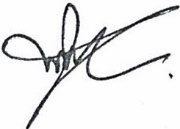                                                                 (  นายวรรธนะชัย   โพธิ์ศรี )                                                                นายกเทศมนตรีตำบลซำสูง    	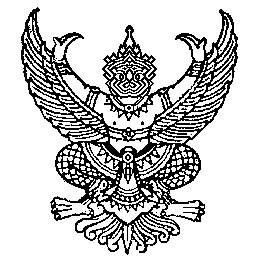 